　　　　広報りふ Information掲載申込書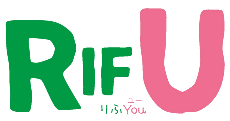 →掲載希望月に記事を掲載できなかった場合、翌月以降への掲載を希望しますか（　は　い　・　いいえ　）　　　　広報りふ Information掲載基準令和３年４月１２日1 趣旨 
　この基準は、町民又は各種団体が実施する事業内容等を広報りふ【りふYou】の「Informationみんなの広場」欄に掲載する基準を明確にすることにより、広報の公平性を確保することを目的として定めるものです。2 「Informationみんなの広場」の役割 
　町民の情報交流を図り、町民活動の活性化を支援するため「Informationみんなの広場」を設けます。3 掲載内容 
　情報内容は、利府町民を対象に実施する非営利で、公益的な事業等の情報に限ります。　ただし、次に該当する事業等は掲載しません。 （1）宗教的、政治的、又は選挙活動となるもの（2）営利を目的とするものア.主催者が講師を務め、会費の中から講師謝金を受け取っている教室・体験講座などイ.会費の合計が、会場借り上げ費・講師謝金・材料費・資料代などの必要経費よりも高額になるもの （3）公益を害するおそれのあるもの （4）「広報りふ Information掲載申込書」（以下、「掲載申込書」とする）を使用せずに掲載申込みのあったもの（5）同一内容で、過去６か月以内に掲載したもの （6）同一主催者の事業等で、過去３か月以内に掲載したもの （7）対象が特定の者又は地域に限定されるもの （8）会場が個人宅のもの （9）編集時に掲載することが不適当と判断されたもの
4 了解事項（1）原稿の編集は、掲載申込書の内容をもとに秘書広報係が行い、必要に応じて字句等を統一します。 （2）広報紙全体の記事量が多い場合には、「Informationみんなの広場」を休載することもあります。 （3）掲載希望が多い場合には、次の項目により順位を決定し、上位の記事を掲載します。ア.町内在住者からの依頼であるものイ.参加費、会費などが無料であるものウ.開催場所、活動場所が町内であるもの（4）掲載不可となった場合には、掲載申込書記載の連絡先宛に連絡します。（5）必要あると認められるときは、掲載希望団体の活動目的や収支等を確認できる資料の提出を求める場合があります。（6）掲載記事の内容については、町は責任を負いません。（7）掲載申込書に虚偽の記載があった場合、その後の掲載をお断りします。（8）掲載記事については、町ホームページでも公開されますので、ご了承ください。お申込み日令和　　年　　月　　日氏名住所〒住所電話番号FAX番号メールアドレス□　裏面の掲載基準を確認し了解した□　裏面の掲載基準を確認し了解した掲載希望月令和　　　年　　　　月号掲載コーナー□　ぼしゅう　　　□　もよおし　　　□　くらし□　ぼしゅう　　　□　もよおし　　　□　くらしタイトル（記載例：絵画サークル会員募集）（記載例：絵画サークル会員募集）ＰＲ文（記載例：水彩画や油絵を描くサークルです。初心者歓迎！）（記載例：水彩画や油絵を描くサークルです。初心者歓迎！）開催日令和　　年　　月　　日（　）開催 / 毎週　　曜日開催 / 毎月第　　曜日開催令和　　年　　月　　日（　）～ 令和　　年　　月　　日（　）開催（全　　回）その他（　　　　　　　　　　　　　　　　　　　　　　　　　　　　　　　　）令和　　年　　月　　日（　）開催 / 毎週　　曜日開催 / 毎月第　　曜日開催令和　　年　　月　　日（　）～ 令和　　年　　月　　日（　）開催（全　　回）その他（　　　　　　　　　　　　　　　　　　　　　　　　　　　　　　　　）時間午前・午後　　時　　分　～　午前・午後　　時　　分午前・午後　　時　　分　～　午前・午後　　時　　分会場・場所費用□　無料□　有料（　　　　　　　　　　　　　　　　　　　）※入会金、年会費等→内訳（　　　　　　　　　　　　　　　　　　　）※会場使用料、材料費等□　無料□　有料（　　　　　　　　　　　　　　　　　　　）※入会金、年会費等→内訳（　　　　　　　　　　　　　　　　　　　）※会場使用料、材料費等（広報紙に掲載する）問い合わせ先団体名・氏名（広報紙に掲載する）問い合わせ先電話番号（広報紙に掲載する）問い合わせ先ＦＡＸ番号（任意）（広報紙に掲載する）問い合わせ先メールアドレス（任意）問い合わせ先・提出先利府町企画部秘書政策課秘書広報係　　住所：〒981-0112　宮城郡利府町利府字新並松4番地電話番号：022-767-2112　　FAX番号：022-767-2101　　メールアドレス：hisyo406@rifu-cho.com利府町企画部秘書政策課秘書広報係　　住所：〒981-0112　宮城郡利府町利府字新並松4番地電話番号：022-767-2112　　FAX番号：022-767-2101　　メールアドレス：hisyo406@rifu-cho.com利府町企画部秘書政策課秘書広報係　　住所：〒981-0112　宮城郡利府町利府字新並松4番地電話番号：022-767-2112　　FAX番号：022-767-2101　　メールアドレス：hisyo406@rifu-cho.com